Publicado en Madrid el 07/02/2020 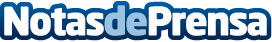 Los 5 países más visitados por los Españoles, un análisis de EquipajeIdealEstá más que demostrado que viajar enriquece a las personas. Visitar nuevos países, playas emblemáticas, puestas de sol en lo alto de un mirador o gozar de una buena comida con vistas a bellos arrozales, los Españoles cada año viajan másDatos de contacto:Laura Macia Cañadas630373903Nota de prensa publicada en: https://www.notasdeprensa.es/los-5-paises-mas-visitados-por-los-espanoles_1 Categorias: Nacional Viaje Entretenimiento Turismo Consumo http://www.notasdeprensa.es